Projekti 	- The projectSTANDARD WARP
Kudottujen kankaiden suunnittelu, Tekstiilimallisto, Advanced Woven FabricsSTANDARD WARP
Kudottujen kankaiden suunnittelu, Tekstiilimallisto, Advanced Woven Fabrics3Sidos     	- Weave structureToimikas, palttina, 2- ja 4- langan panama, ripsiTwill, plain weave, basket weave, rib Toimikas, palttina, 2- ja 4- langan panama, ripsiTwill, plain weave, basket weave, rib Loimen pituus 	- Warp length20 m (2/2022)20 m (2/2022)Loimen tiheys          	- Warp density6 ends - lankaa/cm6 ends - lankaa/cmLoimen lankaluku	 - Yarn count494 ends - lankaa494 ends - lankaaKaiteen/Pirran numero	 - Reed30:230:2Loimilangan materiaali	 - Warp material”ESITO kampavilla” Nm 8,5/2Sävy (Shade): 8094 vaaleanharmaa (light grey) 100%WO”ESITO kampavilla” Nm 8,5/2Sävy (Shade): 8094 vaaleanharmaa (light grey) 100%WOKudelankojen materiaali	 - Weft materialsKuteen tiheys	 - Weft densitykuteita – picks / cmkuteita – picks / cmKaideleveys	 - Width in reed82 cm82 cm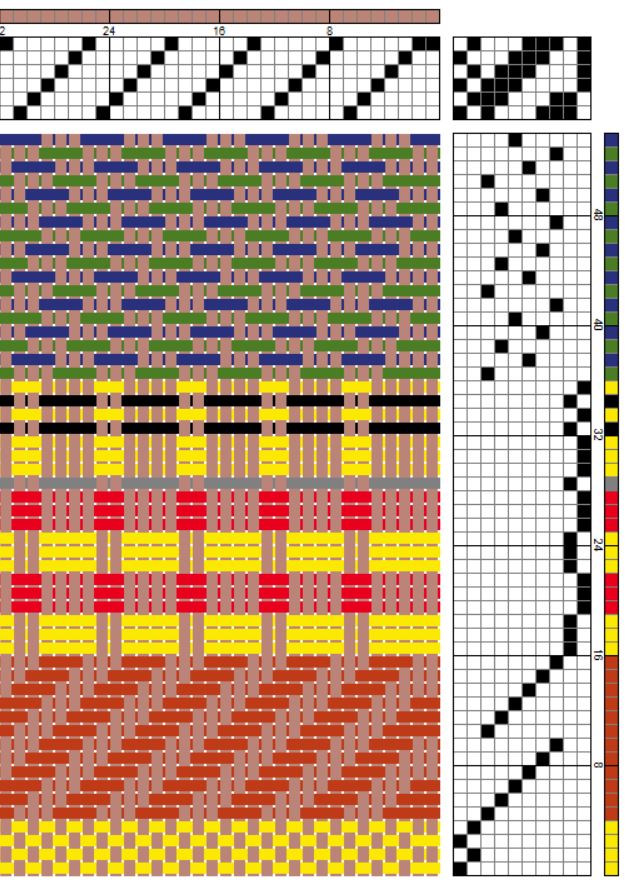 Loimen metrihinta – Price per meter:9,20 € / mLuontiohje:Luodaan 494 lankaa kahdelta päältä = 247 sisarustaLoimen pituus 13-14 metriä (18,5 väliä luomapuissa)Niisitään kuudelle varrelle suoraan, jätetään molempiin reunoihin 1 kpl loimilanka niisimättä (=reunalanka)  otettu huomioon lankaluvussaLoimen metrihinta – Price per meter:9,20 € / mLuontiohje:Luodaan 494 lankaa kahdelta päältä = 247 sisarustaLoimen pituus 13-14 metriä (18,5 väliä luomapuissa)Niisitään kuudelle varrelle suoraan, jätetään molempiin reunoihin 1 kpl loimilanka niisimättä (=reunalanka)  otettu huomioon lankaluvussa